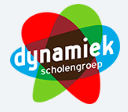 SCHOOLPLANBS de Kameleon2020 – 2024BS de KameleonPastoor Tijsenstraat 18a5971 VW GrubbenvorstINHOUDSOPGAVE1. 	De school en haar omgeving							3
Wie zijn wij? Korte biografie.2. 	Uitgangspunten Dynamiek Scholengroep				5	Strategisch beleid.	Kwaliteitseisen.	Personeelsbeleid, incl. onderhoud bekwaamheid.3. 	Ons schoolconcept								6	Missie, visie, kernwaarden van onze school.	Hoofdlijnen van ons beleid.4.	Wettelijke opdrachten							8	Onderwijskwaliteit: ambities en bewaking.				Onderwijstijd.							De inhoud van ons onderwijs (overzicht methodes).			Kaders: wat hebben onze leerlingen nodig?				De leerlingenzorg.							5.	Analyse van het functioneren van de school				16	Inhoud – houding – verhouding: actie op alle lagen.	IJkpunten teamdialoog en schoolanalyse.6.	Ambities en meerjarenbeleid op hoofdlijnen 				18	Onze ambities op hoofdlijnen. Prioriteiten.
	Meerjarenplan 2020-2024.		Overzicht van documenten						25	Gerelateerde documenten school: route medezeggenschap (MR).		Gerelateerde documenten bestuur: route medezeggenschap (GMR).VaststellingsdocumentNamens het bestuur van de school:		Directeur school --------------------------------------------------         	---------------------------------------------------Voorzitter medezeggenschapsraad             		---------------------------------------------------1.	DE SCHOOL EN HAAR OMGEVING Wie zijn wij?De Kameleon is een moderne ontmoetingsschool met de nadruk op ontmoeting. De school heeft een open karakter en dat betekent dat ieder kind welkom is. De school respecteert de verschillende opvattingen van ouders over geloof en opvoeding. Het kunnen respecteren en accepteren van de ander, het openstaan voor elkaar en het meeleven met elkaar vinden wij belangrijk. De Kameleon heeft als basisvoorwaarde dat elk kind zich prettig en veilig voelt op school. Dat hij/ zij met plezier naar school gaat en zich gezien en gehoord voelt. Waar zijn en haat talenten worden aangesproken en waar nieuwe talenten ontdekt mogen worden. Waar in een fijne sfeer, individueel en samen kennis wordt opgedaan en vaardigheden ontwikkeld. Leerkrachten hebben oog voor ieder individueel kind. Er vinden op De Kameleon veel kindgesprekken plaats. Vaker ook samen met ouders. Samen bepalen we zo de juiste leerroute voor ieder kind.We hebben een mooi nieuw gebouw dat kansen biedt om modern onderwijs vorm te geven. Rondom de school ligt een groenstrook die door de school gebruikt wordt om buiten te spelen.Naast onze school kunnen ouders in Grubbenvorst kiezen voor basisschool de Samensprong (Stichting Akkoord) waar we op dorpsniveau mee samenwerken. De school heeft met een aantal instanties veelvuldig contact. De belangrijkste zijn:Jeugdgezondheidszorg zorg (JGZ)Begeleidingscentrum voor onderwijs en opvoeding (BCO);Kinderopvang 't NestDe collega-scholen van Dynamiek scholengroepHet voor voortgezet onderwijsOpenbare bibliotheek BiblioNuVerenigingen in GrubbenvorstWaar komt de school vandaan?Op 1 oktober 2020 heeft de Kameleon 215 leerlingen. Gedurende het schooljaar 2020-2021 zullen 14 leerlingen als vierjarige instromen en 8 leerlingen zijn aangemeld voor de hogere groepen.  Het leerlingaantal is stabiel. In juli 2022 stromen 37 leerlingen uit terwijl er een gemiddelde aanmelding van 30 leerlingen per jaar is.Per augustus 2021 heeft de Kameleon een nieuwe directrice. Samen met het kwaliteitsteam en de andere teamleden gaan we verder met onze opdracht om onze kinderen goed mogelijk onderwijs te bieden. We werken met een jaarplan. Dit plan wordt tussentijds geëvalueerd en aangescherpt daar waar nodig is. Aan het einde van het schooljaar vindt er een eindevaluatie plaats, wat dienend is als nieuwe beginsituatie. Het schoolconcept van de Kameleon is over het algemeen gekozen voor een modern leerstofjaarklassensysteem met groepen 2-3 combinatie.  Daarbinnen zijn de instructies op niveau ingeroosterd. De leerlingen krijgen instructie en verwerking op niveau. Waar nodig sluiten kinderen groep overstijgend binnen een specifiek vakgebied een lager of hoger leerjaar aan. De roosters beginnen hier en daar te knellen. Er wordt onderzocht hoe de leerling meer actief kan meedenken over het eigen leerproces. Eigen inzicht, betrokkenheid en autonomie van het kind staat centraal op De Kameleon.Om kinderen meer betrokken te laten zijn met het beleid en keuzes van de school heeft De Kameleon een kinderraad. Deze bestaat uit gekozen leerlingen uit de groepen 5 t/m 8. Zij vertegenwoordigen de mening van alle kinderen. Ze worden betrokken en denken mee over ontwikkelingen en situaties op de Kameleon. We zien bij de leerlingen die instromen steeds meer kinderen met Nederlands als tweede taal (NT2) waarbij de ouders ook geen Nederlands spreken.  Als school is dit nog een uitdaging en zijn we op zoek naar het aansluiten bij de onderwijsbehoeften van deze doelgroep. Rondom de school ligt een groenstrook. Kinderen spelen hier ook na schooltijd. Op de wegen rondom de school wordt rustig gereden.   Kanjerschool Onze school is een zogenaamde “Kanjerschool”. Dit houdt in dat we voor de sociale vaardigheid en met het ook op preventief tegen pesten van de leerlingen werken met de methodiek Kanjertraining. Alle teamleden zijn gecertificeerd om deze lessen te geven.Afspraken die bij de Kanjertraining horen, staan op de posters, die in alle lokalen en openbare ruimtes van de school zichtbaar zijn:We vertrouwen elkaarWe helpen elkaarNiemand speelt de baasNiemand lacht uitNiemand doet zieligHier komen onze kernwaarden respect, enthousiasme en verantwoordelijkheid in terug.Het mooie van de methode Kanjertraining is dat de afspraken duidelijk zijn. Vanuit deze afspraken spreek je als leerkrachten, kinderen en ouders dezelfde taal. Een taal die voor iedereen te begrijpen is en waar we elkaar op kunnen aanspreken.2.	UITGANGSPUNTEN DYNAMIEK SCHOLENGROEP Dynamiek bevindt zich medio 2019 in de afronding van het ontwikkelingsproces van strategische ambities.  Een actuele en toekomstgerichte strategische koers voor de gehele scholengroep zoals hieronder wordt weergeven. Beleid waarin we rekening houden met actuele wettelijke kaders (Onderzoekskader 2017, CAO 2018, Bestuursakkoord PO-actualisatie 2018). Onze gezamenlijke koers en ambities duiden we in vijf kernthema’s:1. We geloven in jeIn de komende jaren krijgen eigenaarschap en zelfregulatie steeds meer prioriteit in vooral de leerprocessen maar ook onze werkprocessen. In 2024 is dit vanzelfsprekend en in brede zin waarneembaar binnen de hele organisatie.
Dit betekent voor ons dat we hoge verwachtingen van onze leerlingen hebben en tegelijk regieruimte voor leerlingen in leerprocessen organiseren. 2. We zien wie je bent en bieden wat je nodig hebtOp alle niveaus binnen de Dynamiek Scholengroep monitoren en verbeteren we cyclisch en planmatig onze onderwijskwaliteit én organisatieontwikkeling.  Een kwaliteitscultuur waarin we op alle niveaus (vanaf het kindniveau) doelen stellen, evalueren en verantwoorden vanzelfsprekend zijn.  Een kwaliteitsbewustzijn -ondersteund door schooleigen kwaliteitsteams- dat leidt tot leerresultaten boven het te verwachten niveau.Onze gezamenlijke kwaliteitsmeters:Kwaliteitsteams op elke school die zorgdragen voor onderwijsvernieuwing, onderwijskwaliteit en passende ondersteuning van de leerlingen. Een kwaliteitsteam op scholengroep-niveau werkt als sparringpartner voor de kwaliteitsteams op scholen, met de mogelijkheid voor inzet extra specialistische expertise. Met daarnaast een spilfunctie in het proces rond passend onderwijs en leerlingbegeleiding.Het systematisch volgen van de ontwikkeling van kinderen Visitatie/Audits.Managementgesprekken 3 per jaar.Gesprekkencyclus 2019 incl. ontwikkelgesprekken.Ouders zijn een vanzelfsprekende partner en kinderen worden echt gezien en gehoord3. We bieden je een boeiende en inspirerende leeromgevingWe organiseren onderwijs in inspirerende leerlandschappen die uitnodigen tot voor zelfstandig en samen leren, voor ontdekken en onderzoeken. In een gewogen balans tussen kwalificatie, socialisatie en persoonsvorming en met gerichte ontwikkeling van zelfregulerend vermogen en wereldburgerschap als bagage voor de toekomst van de Dynamiek-leerlingen.4. We laten je zien dat de wereld groter is dan je school	Om de beste ontwikkelingskansen voor kinderen te bieden slaan we een brug tussen onze (keten)partners om een doorgaande leerlijn 0-18 jaar te realiseren. Deze samenwerkingscultuur is aanwezig op alle lagen: we halen de buitenwereld binnen en zoeken actief onze buitenwereld op.5. Personeelsbeleid	Dynamiek medewerkers realiseren dagelijks de ontwikkelingskansen voor onze leerlingen. Vanuit passie en gebaseerd op krachtige pedagogisch-didactische vaardigheden. Dynamiek staat voor een professionele cultuur in een organisatie die innovatie, lef en ondernemerschap stimuleert, bijvoorbeeld door het faciliteren van innovatieve pilots en onderzoekprojecten. Maar ook door medewerkers die zelf regie voeren over professionele ontwikkeling.Onze medewerkers werken aan onderwijs dicht bij de inhoud van het leerproces en kort bij de onderwijspraktijk georganiseerd. Een cultuur waarin medewerkers verantwoording nemen en eigenaarschap tonen. Van onze directeuren hebben we hoge verwachtingen, zij zijn degenen die de samenwerkingscultuur binnen de teams realiseren. Op het niveau van de scholengroep organiseren we een cultuur van samenwerking door informeel leren met expertisegroepen ten aanzien van actuele thema’s zoals begaafdheid en het jonge kind.Een kernambitie in de bedrijfsvoering van Dynamiek Scholengroep is de zorg voor voldoende medewerkers, bijvoorbeeld door een wervend imago, kansen creëren en ontwikkelgerichtheid.3.	ONS SCHOOLCONCEPT Missie, visie, kernwaarden en koersDe Kameleon is een moderne, vitale basisschool in Grubbenvorst.De volgende drie kernwaarden staan steeds weer centraal en bepalen onze koers:Geluk(t)SamenOntwikkelenOp de Kameleon:Kan iedereen zich ontwikkelen tot een gelukkig mensWord je uitgedaagd om je samen met andere kinderen te ontwikkelenWerken we samen met jou aan realistische doelenGeven we kleur aan jouw talentOnze slogan:De Kameleon geeft kleur aan talent!Wij leren de kinderen de volgende vaardigheden:Samenwerken en zelfreguleringCommunicerenSociale en culturele vaardighedenCreativiteitKritisch denkenProbleemoplossend vermogenOnze ambitieOnderwijskundigWe willen het onderwijs meer passend maken voor de leerlingen. Samen werken aan realistische doelen is zichtbaar in de werkwijze in de school. Leerkrachten gaan in gesprek met ouders over de ontwikkelingen van hun kind, maar ook met het kind zelf. Kindgesprekken vinden op school plaats. In de reguliere oudergesprekken worden samen met het kind gevoerd. Dit gebeurt op dit moment vanaf groep 4. Ook de creatieve en sportieve talenten van kinderen krijgen aandacht en worden zichtbaar naast de meer voor de hand liggende talenten in ons onderwijs op het gebied van rekenen en taal. Onderwijs dat meer aansluit bij de ontwikkeling van de kinderen.  De leerlingen krijgen meer invloed op het eigen leerproces wat het kritisch denken en probleemoplossend vermogen bevorderd. Een veilige omgeving waarin alle kinderen kunnen ontwikkelen en begeleid worden door leerkrachten en onderwijsassistenten. De uitgangspunten van de kanjerschool voor de sociaal emotionele ontwikkeling zijn zichtbaar in onze handelingswijze en zichtbaar in het gebouw. LeerkrachtenAls de leerling meer invloed heeft op zijn of haar ontwikkeling betekent dit voor de leerkracht meer volgen en begeleiden. In gesprek met kinderen en ouders bespreken zij wat de doelen zijn waaraan gewerkt wordt. De leerkracht kent de doelen en begeleidt de leerling. Van de leerling worden ook andere vaardigheden verwacht, planning, taakoverzicht, je aandacht richten, volhouden en zicht hebben op het eigen functioneren. Bij het aanleren van deze vaardigheden betrekken we ook de ouders.Bij een werkwijze waarbij leerlingen meer werken met doelen passen we de rapportage naar ouders aan. Werken met een portfolio van leerlingen om de ontwikkeling en talenten te laten zien. OudersOuders worden betrokken bij de ontwikkeling van hun kind. We informeren ouders vroegtijdig als de leerlijn van hun kind gaat afwijken van wat verwacht mag worden van een kind met dezelfde leeftijd. 4.	WETTELIJKE OPDRACHTENDe overheid stelt aan alle basisscholen een aantal wettelijke eisen ten aanzien van de onderwijskwaliteit en de inrichting van het onderwijs. In dit hoofdstuk wordt voor de onderwerpen onderwijskwaliteit, inhoud van het onderwijs en de leerlingenzorg aangegeven hoe de school hieraan voldoet.	ONDERWIJSKWALITEIT: AMBITIES EN BEWAKINGBinnen de bewaking en evaluatie van ons onderwijs maken we gebruik van diverse instrumenten. Deze instrumenten zijn op Dynamiekniveau vastgelegd. Het instrument dat we gebruiken op schoolniveau om op kind-, groeps-, en schoolniveau het onderwijs in beeld te brengen zijn de toetsen t.b.v. het LOVS, Focus PO en ParnassysDe kwaliteitszorg bij Dynamiek Scholengroep is een cyclisch geheel van activiteiten waarbij het WMK-PO gehanteerd wordt als kwaliteitszorgsysteem. We volgen hierbij het PDCA-model waarbij plan-do-check-act en de borging voor een continue verbetering zorgen. Jaarlijks worden de verzuimcijfers van het personeel besproken in het managementgesprek tussen het college van bestuur en de directeur van de school. Gegevens met betrekking tot ziekteverzuim zijn terug te vinden in de webapplicatie AFAS Insite. Eén keer in de twee jaar worden tevredenheid enquêtes uitgezet bij leerlingen in de bovenbouw, bij personeel en de ouders. De uitkomsten uit deze onderzoeken vormen een belangrijke bron van informatie bij het bepalen van de prioriteiten voor het nieuwe strategisch beleid (de nieuwe schoolplanperiode).  De conclusies en aanbevelingen uit de laatst afgenomen tevredenheidsonderzoeken worden meegenomen in hoofdstuk 5 van dit schoolplan.  Jaarlijks worden de vragenlijsten veiligheid en welbevinden afgenomen in de groepen 7 en 8 van onze school. Aan de hand van de uitkomsten worden acties uitgezet.  De school beschikt over een jaarlijks geactualiseerd meerjarenplan waarin doelen en activiteiten in een vierjaarlijkse tijdscyclus staan beschreven. De inhoud en onderwerpen zijn verdeeld over gebieden en worden gekozen op basis van eigen inzichten, onze kwaliteitsinstrumenten, het inspectierapport, het koersplan van Dynamiek Scholengroep en de uitkomsten van onze tevredenheidsonderzoeken. Deze gebieden worden in hoofdstuk 6 (ambities en meerjarenbeleid) verder uitgewerkt. Het meerjarenplan wordt jaarlijks geëvalueerd, geactualiseerd en toegevoegd aan de beleidsdocumenten van de onderwijsinspectie. De inhoud, doelen en actiestappen worden jaarlijks uitgewerkt en vastgelegd in een jaarplan/jaarplanner. Vanuit het Arbo-perspectief wordt, iedere vier jaar, een risico-inventarisatie en evaluatie (RI&E) uitgevoerd. De conclusies en aandachtspunten uit deze inventarisatie zijn opgenomen in een plan van aanpak. De RIE is in 2019 uitgevoerd.  In de activiteiten van de kwaliteitszorg werken we volgens de P-D-C-A -cyclus*. Resultaten worden geëvalueerd en nieuwe activiteiten worden opgezet om betere effecten te bereiken bij de resultaten van de kinderen. In de totale cyclus spelen onderzoeken en bevindingen vanuit CITO, methode gebonden toetsen, observaties volgens kijkwijzers en inspectiebezoeken een leidende rol.  Aandacht voor de kwaliteit van lesgeven staat hierbij centraal. We gaan met ingang van schooljaar 2020 -2021 werken volgens de principes van OPO (Opbrengstgericht Passend Onderwijs) van Focus PO.? Daarbij stellen we schoolambities en streefdoelen vast. Die worden cyclisch geëvalueerd en bijgesteld.  De ambities voor de komende schoolplanperiode liggen op de gebieden van opbrengsten: minimaal landelijk gemiddelde scoren bij de LOVS-toetsen en de norm bij de eindtoets minimaal behalen. Daarnaast liggen de ambities op het verder ontwikkelen van ons onderwijs rondom eigenaarschap, talenten van kinderen en het vormgeven van 21 -eeuwse vaardigheden en executieve vaardigheden?* P-D-C-A-cyclus: De PDCA-cyclus geeft het principe weer van continue verbetering en wordt gevormd door de facetten Plan-Do-Check-Act. Met dit principe wordt aangegeven dat voor het bereiken van een hogere kwaliteit een continue cyclus op gang moet worden gebracht van het plannen van acties, het ten uitvoer brengen van geplande acties, het checken of de resultaten van de acties werkelijk zijn zoals was beoogd, en het bijsturen of bijstellen van de uitvoering of plannen naar aanleiding van de checkresultaten. Hieronder is de PDCA-cyclus visueel weergegeven. 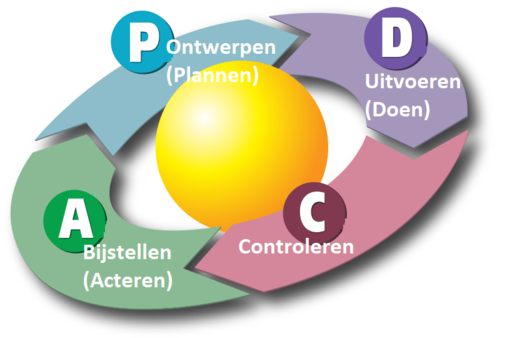 Kwaliteitszorg Binnen de bewaking en evaluatie van ons onderwijs maken we gebruik van diverse instrumenten. Deze instrumenten zijn op Dynamiekniveau vastgelegd. Het instrument dat we gebruiken op schoolniveau om op kind-, groeps-, en schoolniveau het onderwijs in beeld te brengen zijn de methode gebonden toetsen, toetsen t.b.v. het LOVS, de leerlijnen voor groep 1 t/m 3 uit Parnassys. De resultaten van de niet-methode gebonden toetsen worden besproken in het team, het kwaliteitsteam en tijdens groepsbesprekingen. Bij klassenbezoeken is de wijze waarop de acties naar aanleiding van de besprekingen uitgevoerd worden, onderdeel van het klassenbezoek. De kwaliteitszorg bij Dynamiek Scholengroep is een cyclisch geheel van activiteiten waarbij het WMK-PO gehanteerd wordt als kwaliteitszorgsysteem. We volgen hierbij het PDCA-model waarbij plan-do-check-act en de borging voor een continue verbetering zorgen. Een vierjarenplanning zorgt ervoor dat we alle aspecten van het onderwijs gedurende een schoolplanperiode minstens eenmaal onderzoeken en bespreken in team en MR. Resultaten Uitdaging van BS de Kameleon is om het optimale uit kinderen te halen. Resultaten geven zicht op ontwikkeling en eveneens op het aanbod dat de school verzorgt. Behaalde resultaten worden geëvalueerd en nieuwe activiteiten worden opgezet om betere effecten te  Bereiken bij de resultaten van de kinderen. In de totale cyclus spelen onderzoeken en bevindingen vanuit CITO, leerlijnen onderbouw uit parnassys, methode gebonden toetsen en observaties een cruciale rol.  Aandacht voor leerkrachtvaardigheden en een effectieve doelgerichte instructie, is hierin de kern.  De resultaten en de ontwikkeling van de groep wordt 3 keer per jaar met de kwaliteitsondersteuner besproken. Vanuit deze gegevens hebben we in kaart wat de stand van de school is.  Personeel en financieel Jaarlijks worden de verzuimcijfers van het personeel besproken, zoals bovenstaande al is beschreven.  Op financieel vlak is de doelstelling helder. Met de middelen die binnenkomen een effectieve organisatie neerzetten waarbij we streven naar een positief resultaat. Dit resultaat is zo minimaal mogelijk waarmee alle middelen rechtstreeks bij de actuele organisatie terecht komen. Maandelijks worden de cijfers bekeken en waar nodig worden interventies ingezet.  
Daarnaast wordt het Arbo perspectief meegenomen. Dit staat bovenstaande, pagina 8, verder uitgelegd. Ouders Ouders op school zijn belangrijk. Het zijn de partners van de school als het gaat om het optimaliseren van ontwikkeling van hun kind(eren). Een juiste afstemming en overleg is dan ook wezenlijk. Niet alleen actief gericht op het individuele kind (oudergesprekken), maar ook in algemene zin. Waar mogelijk bespreken we open en direct ontwikkelingen van BS de Kameleon. Denk hierbij aan overlegmomenten met de geledingen van de MR en OR, maar ook het Ouderportaal van ISY wordt benut om te 'zenden en op te halen'. Naast deze formele overlegmomenten streven we ernaar om alle ouders te betrekken bij ons aanbod en onze organisatie.  Onze school heeft een kinderraad, die minimaal vijf keer per jaar bij elkaar komt. Onder leiding van een leerkracht wordt de actualiteit besproken en wordt aan de leerling raad gevraagd te reflecteren op de gang van zaken op school met betrekking tot schoolklimaat en onderwijsproces. Het verslag van deze leerling raad wordt besproken in de groepen, de MR en de OR.
 Eén keer in de twee jaar worden tevredenheid enquêtes uitgezet bij leerlingen in de bovenbouw, bij personeel en de ouders. Op pagina 8 wordt dit punt uitvoering omschreven. Binnen Dynamiek Scholengroep is de afspraak dat iedere school minimaal 1x per vier jaar wordt gevisiteerd door een team dat bestaat uit Directeuren, KT-leden en/of leerkrachten. De samenstelling van het visitatieteam is afhankelijk van de visitatievraag van de school.  We werken op school met een pestprotocol en een ongevallen- en incidentenregistratie. Wanneer zich ongevallen of incidenten voordoen worden deze geregistreerd. Alle medewerkers worden geïnformeerd als er een registratie is gemaakt. De ongevallen- en incidentenregistratie wordt gemonitord door de directeur. In de activiteiten van de kwaliteitszorg werken we steeds meer planmatig volgens de P-D-C-A-cyclus. Resultaten worden geëvalueerd en nieuwe activiteiten worden opgezet om betere effecten te bereiken in de ontwikkeling van de kinderen. In de totale cyclus spelen onderzoeken en bevindingen vanuit CITO, leerlijnen in Parnassys, methode gebonden toetsen en observaties een rol.  Aandacht voor de kwaliteit van instructie staat hierbij centraal. 4.2 ONDERWIJSTIJDDoor het opnemen van de jaarlijkse onderwijstijd in de tabel van cohorten monitoren we de hoeveelheid onderwijstijd. Leerlingen krijgen in 8 jaar tijd minimaal 7520 uur onderwijs. Per 1-11-2020 zijn de schooltijden aangepast naar een rooster van 8.30 uur – 14.15 uur op maandag, dinsdag, donderdag en vrijdag. Op woensdag van 8.30 uur tot 12.30 uur. Tot en met schooljaar 2021-2022 zullen we uitgaan van een eindtijd op de lange dagen tot 14.30 uur om zodoende de onderwijstijd voor alle leerlingen te garanderen.4.3	DE INHOUD VAN ONS ONDERWIJSDoor deze leerstof aan te bieden middels het gebruik van genoemde leermiddelen, de wijze waarop deze leermiddelen worden ingezet en de leertijd die wordt gereserveerd voor deze inhouden voldoet basisschool BS de Kameleon aan de kerndoelen en de wettelijke eisen zoals verwoord in artikel 9 van de Wet Primair Onderwijs. KADERS: WAT HEBBEN ONZE LEERLINGEN NODIG?KADERS: WAT HEBBEN ONZE LEERLINGEN NODIG?  De wereld om ons heen verandert en De Kameleon verandert mee. In het koersplan van Dynamiek Scholengroep 2019-2023 beschrijven we 4 beloftes aan onze leerlingen waardoor zij kansrijk kunnen invoegen op één van onze scholen, en later in de maatschappij van de toekomst, vanuit hun talent, hun visie op de toekomst, hun idealen en hun kracht. Wij willen kinderen voorbereiden op het 'echte' leven, door ze de waarde van verbinding, wederzijds respect, vriendschap en zelfreflectie bij te brengen. Wij bieden waarde(n)vol onderwijs. Waarden en normen zijn geen regels, het zijn levensafspraken met jezelf en anderen. Wij leren kinderen naar zichzelf te kijken en van daaruit de wereld tegemoet te treden. Zo leren ze te vertrouwen op hun eigen talenten en hun eigen kracht en kunnen ze positief meebouwen aan de maatschappij van de toekomst. Wij gunnen alle leerlingen meer kansen om, waar dat kan, in hun eigen groep/omgeving deel te (blijven) nemen aan het onderwijs dat bij hen past. Zorg op maat -en samen waar het kan- moet ertoe leiden dat zij zich later kansrijk verder ontwikkelen in het voortgezet onderwijs Op onze school richten wij ons op het aanleren van kennis én vaardigheden zoals samenwerken, sociale vaardigheden en mediawijsheid. Specifiek het model van de Kanjertraining helpt ons om bewust te werken aan deze vaardigheden. Om dit onderwijs te kunnen bieden, kijken we steeds naar een manier om goed aan te sluiten bij wat voor onze leerlingen nodig is. We werken minder methode-gestuurd en vaker doel-gestuurd. De leerroute van de leerling en de leerkracht staat meer centraal. Kinderen worden mede-eigenaar van hun eigen leerproces. 4.4.1 Toetsen en observeren Om vast te kunnen stellen of de leerlingen de leerdoelen behaald hebben, toetsen we twee keer per schooljaar middels CITO. Dit overzicht wordt gebruikt bij de grote schoolbespreking, waar het onderwijs geëvalueerd en geanalyseerd wordt, om vervolgens de verbeterpunten en acties voor het komende half jaar vast te kunnen stellen. Ook worden, door de hoofdstukken/blokken/kernen heen, de volgende andere toetsen ingezet. Groep 1/2/3 leerlijnen in Parnassys (observatie/ registratiesysteem)Groep 4 t/m 8 leerdoelen Pluspunt, middels Snappet Rekenen: CITO Rekenen en Wiskunde 3.0 Technisch lezen: DMT 2019 en AVI 2019 Begrijpend lezen: CITO Begrijpend lezen 2019De sociaal emotionele ontwikkeling volgen we via Kanvas, meetinstrument binnen de werkwijze van de methodiek Kanjertraining. Screening op hoogbegaafdheid: DHH Om de kwaliteit van ons onderwijs te monitoren wordt gebruik gemaakt van WMK.  Methode-gebonden toetsen.In de kleutergroepen worden geen toetsen afgenomen. Registratie en observatie zijn belangrijk.Een overzicht van toetsen/observaties die in dit kader door de school worden ingezet:Schema Dynamiek4.5 	DE LEERLINGENZORG Leerling populatieOmgevingskenmerkenHet CBS heeft een nieuwe manier ontwikkeld om omgevingskenmerken van een school te kunnen "wegen". Zij kijken dan naar:Opleidingsniveau van de oudersGemiddeld opleidingsniveau van de moederLand van herkomst van de oudersVerblijfsduur van de moeder in NederlandZitten ouders in de schuldsaneringOnze school heeft volgens deze schoolweging een wegingscijfer van 29,32Daarmee behoren we tot de "gemiddelde scholen". Het landelijk gemiddelde wegingscijfer is 30. SpreidingsgetalDit getal zegt iets over het gemiddeld opleidingsniveau van alle moeders op een school. Onze school heeft een spreidingsgetal van 6,41. Daarmee behoren we tot de ‘gemiddelde scholen". Het landelijk gemiddelde spreidingsgetal ligt op 6. Hier zitten we weliswaar iets boven maar we behoren daarmee toch tot een "gemiddelde school".EindopbrengstenBij het bekijken en beoordelen van de opbrengsten van een school wordt naar drie zaken gekeken.OmgevingskenmerkenSpreidingsgetalEindopbrengsten De inspectie koppelt de schoolweging aan de minimale percentages leerlingen die de referentieniveaus behaald. De leerlingen van groep 8 maken de eindtoets ROUTE 8, sinds het schooljaar 2017-2018.Resultaten over 3 jaar (87lln)%1 F 3 jaar:	97,7 landelijk gemiddelde 95% 1S/2F 3 jaar:	63,6, landelijk gemiddelde 58,6 Passend onderwijsAlle scholen binnen Dynamiek scholengroep werken vanuit de principes van Handelingsgericht werken (HGW). HGW is een planmatige en cyclische werkwijze waarbij de onderwijsbehoeften van de leerlingen en de ondersteuningsbehoeften van de leerkrachten centraal staan. De hele cyclus van HGW (waarnemen, begrijpen, plannen en realiseren) met bijbehorende notities als belemmerende en compenserende factoren, onderwijsbehoefte is geïmplementeerd op de scholen en sinds dit schooljaar opgenomen binnen ParnasSys.De werkwijze moet het team zich nog eigen maken. Passend onderwijs is in principe voor alle leerlingen op de basisscholen en scholen voor speciaal basisonderwijs bedoeld, maar zoomt in op leerlingen met specifieke ondersteuningsbehoeften. Al onze scholen hebben een schoolondersteuning profiel opgesteld. In zo’n school ondersteuningsprofiel wordt vastgelegd welke ondersteuning de school kan bieden aan leerlingen die dat nodig hebben. In de meeste gevallen sluit het onderwijs, dat een kind in de groep krijgt, goed aan bij zijn of haar ontwikkeling. Dit noemen we Ondersteuningsniveau 1. Er zijn kinderen bij wie het leren op school niet zo vanzelfsprekend verloopt. Soms kan de school dan zelf extra hulp bieden. Dit noemen we Ondersteuningsniveau 2. De school kan ook deskundigheid of begeleiding van buitenaf inroepen. Dit noemen we Ondersteuningsniveau 3.  Daar waar onderzoek, begeleiding en/of behandeling buiten school plaats vindt, spreken we van ondersteuningsniveau 4. Onderwijs blijft altijd maatwerk en laat zich niet altijd vangen in profielen en niveaus. In samenwerking met het kind en de ouders streven wij naar een zo optimaal mogelijk leerklimaat en doen ons uiterste best om tegemoet te komen aan alle specifieke ondersteuningsbehoeften. Vanaf schooljaar 2018-2019 is er op elke school van Dynamiek scholengroep een kwaliteitsteam (KT). Dit team bestaat uit de directeur en leraren met specifieke kennisgebieden (bijvoorbeeld: taal, rekenen, gedrag, jonge kind specialist, kinderen met een ontwikkelingsvoorsprong) en coaching vaardigheden.Het doel is kwaliteit van onderwijs te verhogen, eigenaarschap bij leraren te vergroten en innovatie vorm te geven. Daarnaast zal het kwaliteitsteam (KT) er zorg voor dragen dat de doorgaande lijn voor de leerlingen met een specifieke ondersteuningsvraag (o.a. zorgniveau 2 en indien nodig 3) niet uit het oog wordt verloren.Soms weet de school wel hoe ze de ondersteuning voor het kind zou willen uitvoeren maar komt ze handen te kort. Soms is er behoefte aan een specifieke deskundigheid. Soms is het nog niet duidelijk met welke ondersteuning het kind nu het beste geholpen kan worden, of is het zelfs nog niet duidelijk wat nu maakt dat het op school niet zo goed gaat. Het kan ook zijn dat de school twijfelt, of ze in staat is het kind op eigen kracht verantwoord te begeleiden. Dat is het moment, waarop een gesprek binnen het ondersteuningsloket (OSL) aangevraagd kan worden.Het OSL is een commissie, die is ingesteld door Dynamiek Scholengroep. Deze commissie bestaat uit drie vaste leden. Bij elk overleg zijn de ouders en de leerkracht en/of de intern begeleider van de school aanwezig. Afhankelijk van de vragen die door de ouders en de school worden gesteld, kunnen er verdere deskundigen uitgenodigd worden om mee te denken over mogelijke vormen van ondersteuning.5.	ANALYSE VAN HET FUNCTIONEREN VAN DE SCHOOLEen aantal zaken is rand voorwaardelijk voor het realiseren van onderwijskwaliteit. Op Bestuursniveau wordt een financieel systeem gehanteerd (Cogix) dat inzichtelijk maakt hoe de financiële huishouding van de school is opgebouwd. Een volgende belangrijke voorwaarde is het systematisch en periodiek verzamelen van data van opbrengsten. We maken daarbij onderscheid in cognitieve opbrengsten en opbrengsten van sociaal emotionele ontwikkeling. In het systeem van kwaliteitszorg wordt ook aandacht besteed aan de kwaliteit van de processen. Daarbij wordt o.a. gelet op aspecten van planmatigheid en borging. Tevens kijken we ook naar het systematisch vertalen van onze visie in persoonlijke doelen van alle leerkrachten. Tevens verantwoorden wij ons over onze opbrengsten in relatie tot onze doelen. Hierbij is in toenemende mate van belang kennis te nemen van meningen en ervaringen van derden over onze school. Tenslotte monitoren wij hoe onze leerlingen het in het Voortgezet Onderwijs doen en volgen hun ontwikkelingen tot in het derde leerjaar. De evaluatie hiervan gebruiken wij bij onze schooladviesprocedure. Hetzelfde doen wij met de opbrengsten van het inspectietoezicht. Om te komen tot een beredeneerd meerjarenbeleid zijn de volgende bronnen ingezet. Vooral van belang zijn het koersplan van Dynamiek Scholengroep, ondersteuning van medewerkers van BCO (extern), de tevredenheidsonderzoeken en een interne analyse op basis van een aantal ijkpunten: leerkrachtvaardigheden, ontwikkeling kind en onderwijs, leren, samenwerking en opbrengsten. De volgende bronnen zijn gehanteerd: Koersplan 2019-2023 Dynamiek Scholengroep Tevredenheidsonderzoeken ouders, leerlingen en medewerkers 2020QuickScans uit WMK Een teamdialoog Onderwijsproces In schooljaar 2019-2020 is gekozen voor gecombineerde groepen 2/3 naast een enkelvoudige groep 1.  Leerlingen leren van elkaar en leerlingen van groep 2 kunnen al meedoen met de instructie van groep 3. Daarnaast biedt het mogelijkheden om het jonge kind op niveau aan te speken , spelenderwijs te werken aan doelen en de overgang naar groep 3 te versoepelen. De leerkrachten van de groepen 1 t/m 3 ontwikkelen zich verder en zoeken de verdieping hoe om te gaan met de onderwijsdoelstellingen binnen thematisch werken en kringmomenten. Vanaf groep 4 werken we met een modern leerstofjaarklassensysteem. Schooljaar 2019-2020 is gekozen voor twee groepen 5/6. In maart 2020 is door coronamaatregelen weer een verdeling gemaakt op leerjaar waardoor een leerkracht de individuele verschillen binnen het leerjaar 5 of 6 kon aansturen in het digitale onderwijs. Vanaf 8 juni 2020 zijn we op met enkelvoudige groepen door gegaan. 
In het schooljaar 20-21 is er gekozen voor homogene groepen, om groepsdoorbrekend werken in te zetten en om niet te veel niveaus binnen een groep te bedienen. Om de verschillen in lezen, rekenen en spelling op te vangen en om beter tegemoet te komen aan de ontwikkeling van de leerling wordt er voor de vakken lezen, rekenen en spelling en begrijpend lezen gewerkt in niveaugroepen. Kinderen kunnen binnen het vak in een jaar hoger of lager werken. Om goed aan te kunnen sluiten bij het onderwijsniveau van de kinderen betekent dit dan iets voor de organisatie en het klassenmanagement. Roosters zijn op bepaalde tijden op elkaar afgestemd, zodat de kinderen in hun niveaugroep onderwijs aangeboden krijgen. Door met elkaar in gesprek te gaan ontstaan nieuwe modellen waarin instructie op niveau gegeven kan worden. De leerling met zijn of haar leerdoel komt meer centraal te staan. Het aanbod en de doorgaande lijn in handelen voor kinderen met een ontwikkelingsvoorsprong wordt verder ontwikkeld. In onze school gebruiken we eigentijdse methodes die voldoen aan de kerndoelen. Methodes worden mede gekozen op basis van onze onderwijskundige visie: differentiatie, zelfstandigheid, samenwerken, interactie, ontwikkelen van talenten en plezier. Daarnaast houden we rekening met de kenmerken van onze leerling populatie: veel van onze kinderen hebben baat bij goed aanbod taalonderwijs en overzichtelijkheid en automatisering. Vanaf schooljaar 2019-2020 zetten we bij rekenen en spelling de verwerkingsmanier van Snappet in, in de groepen 4 tot en met 8 betekent dit naast de digitale verwerking ook de schriftelijke verwerking. De analyse van de resultaten en diagnostische gesprekken laten ons zien dat leerlingen hiaten hebben opgebouwd. In schooljaar 2020-2021 gaan we werken met het diagnostische programma Bareka en zetten we instructies in volgens de methode “Met sprongen vooruit”.Kwaliteitszorg en ambitie Directeur en kwaliteitsteamleden sturen vanuit visie. Zij bepalen vanuit visie en behaalde opbrengsten piketpaaltjes voor de schoolontwikkeling. Het team wordt mede-eigenaar gemaakt van de schoolontwikkeling. Persoonlijke ontwikkeling wordt gekoppeld aan schoolontwikkeling. Er wordt jaarlijks een overzicht opgesteld (zowel onderwijsinhoudelijk als schoolontwikkeling). Het is van belang dat de ingezette ontwikkeling geborgd wordt. Het proces dient te worden bewaakt. Het borgen door leerkrachten en het reflecterend vermogen van de collega's dient versterkt te worden. Kwaliteitsteamleden en dragers van ontwikkelonderwerpen voeren groepsbezoeken uit, gericht op de doelstellingen van de school. Na of tijdens de groepsbezoeken vindt een gesprek plaats met de leerkrachten met als doel de leerkracht en het onderwijs te versterken. Beoordelingen en beoordelingsobservaties vinden plaats door de directeur. De opbrengstbesprekingen vinden plaats in units. De professionele cultuur blijft in ontwikkeling.  Waarom doen we de dingen zoals we ze doen. En ook: leg je vragen neer op de plek waar ze horen. Een brede aanpak voor duurzame ontwikkeling kan ingezet worden middels "kritische vrienden en samenwerking" tussen leerkrachten en het vormen van leergroepen. Eigenaarschap is een ontwikkelonderwerp voor medewerkers en leerlingen. Schoolklimaat Kinderen leren van, met en door elkaar. Er zijn momenten dat kinderen zelfstandig hun werk aan het verwerken zijn maar zeker zoveel momenten dat ze met 2 of meer kinderen aan een opdracht aan het werken zijn. Op teamniveau vindt veel samenwerking plaats. Leerkrachten zijn samen verantwoordelijk voor een unit. Op de leerpleinen ontmoeten kinderen elkaar om van en met elkaar te leren.  Het educatief partnerschap met ouders moet en kan versterkt worden. Net als het partnerschap met externe partners als kinderopvang.  De uitgangspunten van “de Kanjertraining” zijn geborgd in ons dagelijks handelen. Onderwijsresultaten  Voor de komende periode is het van belang de opbrengsten goed te analyseren en instructie waar nodig aan te scherpen. We zijn ons bewust van een veranderende populatie waarbij het onderwijsaanbod op taalgebied aandacht vereist. Vanuit onze visie gaan we uit van kansen en mogelijkheden. Ieder kind kan groeien. Ontwikkeling en ondersteuning worden nauw besproken en vormgegeven met ouders, hierin zijn zij onze partners.  6. AMBITIES EN MEERJARENBELEID OP HOOFDLIJNENGERELATEERDE DOCUMENTEN SCHOOL: ROUTE MEDEZEGGENSCHAP (MR)Meesturen met het schoolplanMeerjarenplan, jaarplan.Beleid ten aanzien van de aanvaarding van materiële bijdragen, niet zijnde ouderbijdragen of op onderwijswetgeving gebaseerde bijdragen, indien het bevoegd gezag daarbij verplichtingen op zich neemt waarmee de leerlingen binnen de schooltijden en tijdens activiteiten die worden georganiseerd onder verantwoordelijkheid van het bevoegd gezag, alsmede tijdens het overblijven worden geconfronteerd (-> sponsorgelden).De wijze van invulling van de identiteit.Veiligheidsvragenlijst (bovenbouw), inclusief actiepunten.Overige documenten (in de vierjaren cyclus)Jaarverslag (evaluatie meerjarenplan, onderwijsleerproces, enzovoorts).Uitkomsten en analyse tevredenheidsonderzoeken.Beschrijving ouder- leerlingenpopulatie.Kwaliteitszorg: auditrapportages, zelfevaluaties, kwaliteitskaarten.RI&E/Arbomeester (inclusief ziekteverzuim).Zorgplan, trendanalyses (leerlingenzorg).Schoolondersteuningsprofiel.Scholingsplan (school specifiek)GERELATEERDE DOCUMENTEN BESTUUR: ROUTE MEDEZEGGENSCHAP (GMR)Strategisch beleidsplan.Competentiecyclus.Scholingsplan (bestuur).Veiligheidsplan.Procedure schorsen en verwijderen.Leermiddelen/ methodesBijzondere afsprakenZintuiglijke en lichamelijke ontwikkelingBewegingslessenVakleerkracht bewegingsonderwijsNederlandse taalTaal in Beeld Spelling in BeeldVeilig leren lezenEstafetteNieuwsbegrip 4 t/m 8Werken met Snappet voor groep 4 t/m 8Rekenen en wiskundePluspunt 3 t/m 84 t/m 8: Werken middels Snappet aan de rekendoelen.Groep 3: op papier en spelenderwijs en via de oefensoftware. Engelse taalGroove me Groep 7 en 8.AardrijkskundeTopondernemers, thematisch werken.Als basis gebruiken we de methode met eigen inbreng en actualiteitGeschiedenisDe natuur, waaronder biologieMaatschappelijke verhoudingen, waaronder staatsinrichtingTv-lessen en verweven in de thematisch werken.Geestelijke stromingenExpressie-activiteitenThematisch onderwijsVakleerkracht muziekBevordering sociale redzaamheid, waaronder gedrag in het verkeerWijzer door het verkeer in 7-8VVN-verkeersmethodeKanjertraining Licentie van KanjertrainingBevordering van gezond gedragKanjertrainingSchoolveiligheid/ welbevinden van de leerlingenWe werken met de principes van de KanjertrainingBevordering actief burgerschap en sociale integratie, overdragen kennis over/kennismaking met de diversiteit van de samenlevingThematisch onderwijs en principes van de KanjertrainingGroep 1 2 3 4 5 6 7 8 Taal Leerlijn voor de onderbouw uit parnassysLeerlijn voor de onderbouw uit parnassys Leerlijn voor de onderbouw uit parnassysLezen CITO LOVS DMT 2009 CITO LOVS DMT 2009 CITO LOVS DMT 2009 CITO LOVS DMT 2009 CITO LOVS DMT 2009 CITO LOVS DMT 2009 Spelling Cito LOVS Spelling 3.0 Cito LOVS Spelling 3.0 Cito LOVS Spelling 3.0 Cito LOVS Spelling 3.0 Cito LOVS Spelling 3.0 Cito LOVS Spelling 3.0 Rekenen Cito LOVS R&W 3 Cito LOVS R&W 3 Cito LOVS R&W 3 Cito LOVS R&W 3 Cito LOVS R&W 3 Cito LOVS R&W 3 ReferentieniveausAlle referentieniveaus samen vormen het referentiekader voor taal en rekenen. Dit referentiekader vormt de basis van het onderwijs in de Nederlandse taal en rekenen. Het referentiekader geldt voor het basisonderwijs, speciaal onderwijs, voortgezet onderwijs en het mbo.Voor zeer moeilijk lerende (zml) of meervoudig gehandicapte (zml-mg) leerlingen gelden geen referentieniveaus.Fundamentele niveaus en streefniveaus onderwijsHet referentiekader bestaat uit fundamentele niveaus en streefniveaus. Het fundamentele niveau (F-niveau) is de basis die zo veel mogelijk leerlingen moeten beheersen. Het streefniveau (S-niveau) is voor leerlingen die meer aankunnen.Voor leerlingen in het basisonderwijs, voortgezet onderwijs en mbo gelden de volgende eindniveaus voor de rekentoets:Basisonderwijs: niveau 1F;Vmbo, mbo-1, mbo-2 en mbo-3: niveau 2F;Havo en mbo-4: niveau 3F;Vwo: rekenen niveau 3F en taalniveau 4F. Onderwijsproces-aanbodHet beredeneerd en doelgericht aanbod in de groepen 1/2 in combinatie met ontwikkelingsgericht onderwijs is in gang gezet en moet verder ontwikkeld en ingevoerd.Het vakgebied wetenschap en techniek moet nog een herkenbare plek krijgen in ons onderwijs. Begrijpend lezen is een onderdeel binnen ons onderwijsaanbod dat aandacht vereist. Een leergroep zal hier middels expertise een plan van aanpak voor opstellen en zorgen voor een juiste uitvoering hiervan in de gehele school. Methodische aanpak van Engels invoerenHoe kunnen we de creatieve talenten van kinderen meer naar voren laten komen?Zicht op ontwikkelingIn schooljaar 2019-2020 stappen we over van het leerling administratiesysteem Dotcom naar Parnassys. Dat vereist scholing, een invoering van de mogelijkheden en vervolgens een implementatie. De eigen werkwijze met ParnasSys moet nog verder ontwikkeld worden.Parnassys gebruiken als bron om planmatig handelen vorm te geven. Didactisch handelen Doordat gekozen is voor groep overstijgend werken om de instructie op niveau te geven worden er roosters Gemaakt waar alle groepen zich aan moeten houden. Hoe kunnen we de instructie op een goede manier vorm-gegeven en er toch ruimte is voor de leerkracht in de groep?Hoe kunnen we de instructie effectiever maken?De leraren creëren een leerklimaat waardoor leerlingen actief en betrokken zijn. Met geschikte opdrachten en heldere uitleg structureert de leraar het onderwijsaanbod zo dat de leerling het zich eigen kan maken.  De leraren stemmen de instructies en spel begeleiding, opdrachten en onderwijstijd af op de behoeften van groepen en individuele leerlingen. De afstemming is zowel op ondersteuning als op uitdaging gericht, afhankelijk van de behoeften van leerlingen.(Extra) ondersteuningBetrokkenheid van leerlingen bij het stellen van ontwikkelingsdoelenZelfstandigheid van leerlingen bevorderen. Leerlingen geven elkaar instructieSamenwerkingInzet op samenwerking binnen de unit. Samenwerken met OA hoe kunnen we dit effectiever uitvoeren?Samenwerken met ouders als partners versterkenSamenwerking met andere scholen op het gebied van HoogbegaafdheidSamenwerking met de voorschoolse partners versterkenToetsing en afsluitingKwaliteitskaart “afnemen van toetsen” en vervolg (signaleren, analyseren, diagnosticeren en plannen maken)Borging van adviesprocedureSchoolklimaatInzet van de kanjertrainingen en het scholen van nieuwe leerkrachten.Veiligheid De veiligheid binnen de school blijft een punt dat voor de Kameleon belangrijk is. Kinderen moeten zich veilig voelen binnen de school. Tijdens de kanjertrainingen wordt hier aandacht aan besteed. Pedagogisch klimaatBinnen de school is het van belang dat er een positief pedagogisch klimaat heerst. De sfeer en het pedagogisch klimaat worden gemonitord tijdens de vastgelegde observatiemomenten. OnderwijsresultatenResultatenHet werken volgens OPO (Opbrengstgericht Passend Onderwijs) zal in de loop van 2020-2021 worden ingevoerd. Het is van belang dat we deze werkwijze om onderwijsaanbod af te stemmen op de onderwijsbehoefte van onze leerlingen implementeren. Vasstellen cruciale doelenVaststellen streefdoelen en referentieniveausSociale en maatschappelijke competentiesVervolgsuccesMonitoren van leerlingen die de school hebben verlaten. Op welk niveau volgen deze leerlingen onderwijs en wat was ons advies?Kwaliteitszorg en ambitieKwaliteitszorgDe kwaliteitszorg wordt goed bewaakt door het kwaliteitsteam. Samen met de leerkrachten worden kinderen in beeld gebracht en wordt er gekeken wat er nodig is. Hier is een kwaliteitskaart voor opgesteld, zodat de doorgaande lijn bewaakt wordt. KwaliteitscultuurDe professionele cultuur behoeft nog aandacht.  Waarom doen we de dingen zoals we ze doen. En ook: leg je vragen neer op de plek waar ze horen. Een brede aanpak voor duurzame ontwikkeling kan ingezet worden middels "kritische vrienden en samenwerking" tussen leerkrachten en het vormen van leergroepen. Eigenaarschap van de eigenontwikkeling is een ontwikkelonderwerp voor medewerkers en leerlingen. Verantwoording en dialoogn.v.t.Financieel beheerBovenschool wordt dit beheert. ContinuïteitDoor de inzet van de kwaliteitskaarten is er continuïteit binnen de school. DoelmatigheidInzet van het schoolplan en het jaarplan zorgen voor doelmatigheid. Twee keer per jaar vinden er tussenevaluaties plaats om de doelen te monitoren. Rechtmatigheidn.v.t.Meerjarenplan 2020-2024
Dynamiek Basisschool De KameleonDynamiek
Kernthema 1Wat is de ambitie?
DoelWat te Doen?
Actiepunten/ activiteiten20
2121
2222
2323
24Wat vasthouden?
Continu evaluatie/borgingWe geloven in jeWe geloven in jeWe geloven in jeWe geloven in jeWe geloven in jeWe geloven in jeWe geloven in jeWe geloven in jeKanjerschoolVoor vertrouwen, veiligheid, rust en wederzijds respect.Het gaat over het bevorderen van onderling vertrouwen in groepen. Vertrouwen is de basis voor het creëren van rust in de klas, het stimuleren van sociale veiligheid en een prettig schoolklimaat.Leerkrachten, directie, ouders en kinderen leren op een respectvolle manier met elkaar om te gaan. Onder het motto: wat je meemaakt is interessant, vervelend of naar, maar hoe je ermee omgaat is belangrijker, dat vormt je. Reageer daarom niet met haat, wraak, gezeur, onverschilligheid of cynisme op problemen die zich voordoen in jouw leven. Doe je best er iets van te maken. Zoek oplossingen waarmee je elkaar en de situatie recht doet. Oplossingen die in de toekomst houdbaar zijn.Centraal staat het streven om kinderen verder te leren op een positieve en zorgzame manier met elkaar om te gaan, op een democratische manier beslissingen te nemen, constructief conflicten op te lossen en verantwoording te nemen voor elkaar en voor de gemeenschap.  -In alle groepen wordt de taal van de kanjertraining gesproken. -de fijne sfeer en veiligheid die er op school is, te blijven onderhouden voor iedereen op De Kameleon. -nieuwe leerkrachten volgen de kanjertraining om zich de taal eigen te maken. -er komt een beleidsstuk over Sociale Media en online communicerenXXXXDynamiek
Kernthema 2Wat is de ambitie?
DoelWat te Doen?
Actiepunten/ activiteiten20
2121
2222
2323
24Wat vasthouden?
Continu evaluatie/borgingWe zien wie je bent en bieden wat je nodig hebtWe zien wie je bent en bieden wat je nodig hebtWe zien wie je bent en bieden wat je nodig hebtWe zien wie je bent en bieden wat je nodig hebtWe zien wie je bent en bieden wat je nodig hebtWe zien wie je bent en bieden wat je nodig hebtWe zien wie je bent en bieden wat je nodig hebtWe zien wie je bent en bieden wat je nodig hebtKindgesprekken- Eigenaarschap van kinderen ontwikkelen-Executieve functies ontwikkelen/ verbeteren- Hoge verwachtingen hebben van kinderen-Gespreksvaardigheden-den (naar kinderen, ouders en collega’s) verbeteren-Voor ogen houden of dat wat we doen realistisch en haalbaar is-Cyclus van handelingsgericht werken opzetten en uitwerken-Voeren van de gesprekken: Startgesprekken, portfoliogesprekken doelengesprekken (worden hiermee de kindgesprekken bedoeld?) evaluatiegesprekkenAdviesgesprekken-Evalueren, aanpassen en verbeteren van de cyclusXXXXXXXXXInstructieInstructie gericht op het doel, rekening houdend met de behoefte van de leerlingObservatie in de groepOntwikkelen doorgaande lijn voor instructieXXGezamenlijke afspraken mogelijk introductie van een model dat past bij de leerkrachtenOnderwijs met behulp van Chromebooks in unit 4-8 .We bieden kinderen onderwijs op maat met behulp van het programma SnappetVanuit de toetsen signaleren we hiaten in ons rekenonderwijs-analyse van hiaten-focus op instructie-ICT-vaardigheden-Gepersonaliseerd leren binnen units-Klassenmanagement verbeteren--Kwaliteiten en talenten van collega’s inzetten en dit omzetten in kartrekkers binnen het teamHet programma Snappet werkt adaptief, op niveau van het individuele kind en de leerkracht heeft meer info waardoor hij gerichter en beter instructie kan geven. We gaan we ons verder verdiepen in de mogelijkheden van het werken met een Chromebook.Bareka programmaGroepsbezoeken gericht op instructieXXXXXXXXXXXXXBorgen in de werkwijzeActies uitzetten en werkwijze vastleggen in kwaliteitskaartVastleggen in ICT-planMeer- en hoog begaafdheid-Meer- en hoogbegaafde kinderen worden tijdig en goed gesignaleerd-Er is een adequaat en boeiend aanbod voor (hoog)begaafde kinderen-Expertise wordt vergroot bij leerkrachten-Er is een thuisnabije peergroep ontmoeting voor (hoog)begaafde kinderen.-Meer aansluiten bij onderwijsbehoeften van de kinderen-Samenwerken met andere/externe partners-Samenwerken met ouders-Eigenaarschap van kinderen-Executieve functiesDeze staan uitgewerkt in het jaarplan 2020-2021 en volgenden.Samenwerken met andere scholen en ouders om de peergroep mogelijk te maken.XXXXXXXXXXXXSignalering en procesuitwerking beschrijven, bespreken en vastleggen.Het vergroten van expertise zal eerst vooral ontstaan bij de leerkrachten die dagelijks te maken hebben met leerlingen met een ontwikkelingsvoorsprongNieuw rapport/ portfolio voor groep 1-8Een rapport/portfolio samenstellen dat past bij de onderwijskundige ontwikkelingen-Samenwerken met oudersLeergroep samenstellen van leerkrachten (i.s.m. met ouders)XXXObservatie en volgsysteem voor groep 1-2-3Oriënteren op een observatie en volgsysteem dat past bij de onderwijskundige ontwikkelingen.-Meer aansluiten bij onderwijsbehoeften van de kinderenLeerkrachten groep 1-2-3Doelen voor lln. komen terug in de thema’sXXXXKeuze vastleggen en de werkwijze beschrijven. Evalueren en bijstellen.Passend binnen het volgsysteem voor de leerlingenSociaal –emotioneel volgsysteemOriënteren op een nieuw volgsysteemImplementeren van het volgsysteemMet name ZIEN bekijken omdat dit gelinkt is aan ParnasSys.-XXDynamiek
Kernthema 3Wat is de ambitie?
DoelWat te Doen?
Actiepunten/ activiteiten20
2121
2222
2323
24Wat vasthouden?
Continu evaluatie/borgingWe bieden je een boeiende en inspirerende leeromgevingWe bieden je een boeiende en inspirerende leeromgevingWe bieden je een boeiende en inspirerende leeromgevingWe bieden je een boeiende en inspirerende leeromgevingWe bieden je een boeiende en inspirerende leeromgevingWe bieden je een boeiende en inspirerende leeromgevingWe bieden je een boeiende en inspirerende leeromgevingWe bieden je een boeiende en inspirerende leeromgevingOnderzoekend leren binnen het thematisch werken in unit 4-8-We willen dat kinderen binnen het thematisch werken eigen inbreng hebben en kennis en vaardigheden vergaren bij de WO-vakken.  We ontwikkelen een goed model voor thematisch onderwijs en een goede manier van werken waarbij alle kerndoelen aan bod komen.Eigenaarschap van kinderen ontwikkelen-Executieve functies ontwikkelen/ verbeteren- Visie ontwikkelen op thematisch werkenHoe willen we Top -ondernemers inzetten- Leren samenwerken binnen unit om thema uit te werken en vorm te geven.XXXXXXXIs topondernemers iets voor ons?Keuze maken en vastleggen. Doelen stellenEvalueren en bijstellenSpelend leren in unit 1-2-3- Kinderen van unit 1-2-3 leren spelenderwijs- Eigenaarschap ontwikkelen- Executieve functies ontwikkelen en verbeteren-  inrichten van goede hoeken bij het thematisch werken - werkmodel gebruiken waarmee we op een handige manier de thema's samen kunnen voorbereiden en uitwerken- in groep 1-2-3 wordt de verbinding gezocht tussen het aanbod en de instructies voor de gehele groep-leerdoelen aanpassen aan deze tijd- organisatie aanpassen zodat we vaak genoeg op het leerplein kunnen zijn om het spel te stimuleren/te kunnen volgenXXXXXXKritische doelen beschrijven.Dynamiek
Kernthema 4Wat is de ambitie?
DoelWat te Doen?
Actiepunten/ activiteiten20
2121
2222
2323
24Wat vasthouden?
Continu evaluatie/borgingWe laten je zien dat de wereld groter is dan je schoolWe laten je zien dat de wereld groter is dan je schoolWe laten je zien dat de wereld groter is dan je schoolWe laten je zien dat de wereld groter is dan je schoolWe laten je zien dat de wereld groter is dan je schoolWe laten je zien dat de wereld groter is dan je schoolWe laten je zien dat de wereld groter is dan je schoolWe laten je zien dat de wereld groter is dan je schoolSamensprongGoede samenwerking met de Samensprong in GrubbenvorstContacten op dorpsniveau van directiexxxx‘t NestInhoudelijke samenwerking met ’t Nest VSO en BSOOverleg lkr. groep 1. Pedagogisch medewerker van ‘t nest is een ochtend in de school.xxxxDynamiek
Kernthema 5Wat is de ambitie?
DoelWat te Doen?
Actiepunten/ activiteiten20
2121
2222
2323
24Wat vasthouden?
Continu evaluatie/borgingOntwikkelingen in randvoorwaardenOntwikkelingen in randvoorwaardenOntwikkelingen in randvoorwaardenOntwikkelingen in randvoorwaardenOntwikkelingen in randvoorwaardenOntwikkelingen in randvoorwaardenOntwikkelingen in randvoorwaardenOntwikkelingen in randvoorwaardenParnassysLeerlingvolgsysteem, hulp bij analyseAlles op één plekUniformiteit StudiemomentenxxWerken in de Cloud Digitaal samenwerkenMinder administratieve lastAlles op één plekStudiemomentenxxOPO-onderwijskundige koers op basis van zes uitgangspunten. -We maken het onderwijs opbrengstgericht, passend en behapbaar. -inclusief ‘groep planloos werken in de basisschool’4 scholingsdagen voor directie en KT-ondersteuning aan het begin van het nieuwe schooljaarxxDit traject moet leiden naar een zorgstructuur waarbij signaleren, diagnosticeren, aanpassen en evalueren een plaats hebben.Compact schoolplanDirectie en team maken schoolplan voor periode 2024-2028.Tijdens 2 TO, 1 VTO en 1 ouderconferentie stellen we schoolplan op.xJaarplan Leergroepen beschrijven acties en maken kwaliteitskaarten waarin doelen smart beschreven zijn. xxxx